.For less experienced dancers change 11-12 toWith finger clicks on heel drops & holdREPEATBe Patient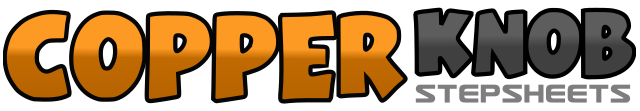 .......Count:32Wall:1Level:Intermediate.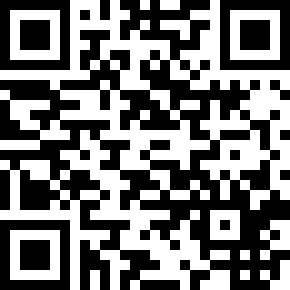 Choreographer:Charlie Bowring (UK)Charlie Bowring (UK)Charlie Bowring (UK)Charlie Bowring (UK)Charlie Bowring (UK).Music:Work In Progress - Alan JacksonWork In Progress - Alan JacksonWork In Progress - Alan JacksonWork In Progress - Alan JacksonWork In Progress - Alan Jackson........1Step right behind left2Rock forward onto left3&4Shuffle to right side5Step left behind right6Rock forward onto right7&8Left shuffle back turning ¼ turn right9Step right back10Rock forward onto left11Step right forward12Full turn left ending with left hooked across right shin11Step right forward&Swing left slightly forward12Hook left in front of right shin13&14Left shuffle forward15Step right forward16Rock back onto left17Step right back18Lock left across in front of right&Step slightly back on ball of right foot19Step left back20Lock right across in front of left21-24Step left to left side, bumping hips left, right, left, right25-26Left toe strut across in front of right27-28Right toe strut back29-30Left toe strut slightly to left side, making ¼ turn left31Touch right to side32Hold